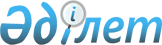 "2020-2022 жылдарға арналған Қызылөзек ауылдық округінің бюджеті туралы" Қызылорда қалалық мәслихатының 2019 жылғы 25 желтоқсандағы № 289-54/7 шешіміне өзгерістер енгізу туралы
					
			Мерзімі біткен
			
			
		
					Қызылорда қалалық мәслихатының 2020 жылғы 14 желтоқсандағы № 412-72/9 шешімі. Қызылорда облысының Әділет департаментінде 2020 жылғы 15 желтоқсанда № 7925 болып тіркелді. Мерзімі өткендіктен қолданыс тоқтатылды
      "Қазақстан Республикасының Бюджет кодексі" Қазақстан Республикасының 2008 жылғы 4 желтоқсандағы кодексінің 109-1 бабының 1-тармағына, "Қазақстан Республикасындағы жергілікті мемлекеттік басқару және өзін-өзі басқару туралы" Қазақстан Республикасының 2001 жылғы 23 қаңтардағы Заңының 6-бабының 1-тармағының 1) тармақшасына сәйкес Қызылорда қалалық мәслихаты ШЕШІМ ҚАБЫЛДАДЫ:
      1. "2020-2022 жылдарға арналған Қызылөзек ауылдық округінің бюджеті туралы" Қызылорда қалалық мәслихатының 2019 жылғы 25 желтоқсандағы № 289-54/7 шешіміне (нормативтік құқықтық актілерді мемлекеттік тіркеу Тізілімінде № 7063 болып тіркелген, Қазақстан Республикасының нормативтік құқықтық актілерінің эталондық бақылау банкінде 2020 жылғы 6 қаңтарда жарияланған) мынадай өзгерістер енгізілсін:
      аталған шешімнің 1-тармағы жаңа редакцияда жазылсын:
      "1. 2020-2022 жылдарға арналған Қызылөзек ауылдық округінің бюджеті 1, 2, 3-қосымшаларға сәйкес, оның ішінде 2020 жылға мынадай көлемде бекітілсін:
      1) кірістер – 101 329,8 мың теңге, оның ішінде:
      салықтық түсімдер – 5 528 мың теңге; 
      салықтық емес түсімдер – 0; 
      трансферттердің түсімдері – 95 801,8 мың теңге; 
      2) шығындар – 105 364,8 мың теңге; 
      3) таза бюджеттік кредиттеу – 0, оның ішінде:
      бюджеттік кредиттер – 0;
      бюджеттік кредиттерді өтеу – 0;
      4) қаржы активтерімен операциялар бойынша сальдо – 0, оның ішінде:
      қаржы активтерін сатып алу – 0;
      мемлекеттің қаржы активтерін сатудан түсетін түсімдер – 0;
      5) бюджет тапшылығы (профициті) – -1 312,2 мың теңге;
      6) бюджет тапшылығын қаржыландыру (профицитті пайдалану) – 1 312,2 мың теңге;
      қарыздар түсімдері – 0;
      қарыздарды өтеу – 0;
      бюджет қаражатының пайдаланалатын қалдықтары – 1 312,2 мың теңге.".
      Аталған шешімнің 1-қосымшасы осы шешімнің қосымшасына сәйкес жаңа редакцияда жазылсын.
      2. Осы шешім 2020 жылғы 1 қаңтардан бастап қолданысқа енгізіледі және ресми жариялауға жатады. 2020 жылға арналған Қызылөзек ауылдық округі бюджеті
					© 2012. Қазақстан Республикасы Әділет министрлігінің «Қазақстан Республикасының Заңнама және құқықтық ақпарат институты» ШЖҚ РМК
				
      Қызылорда қалалық мәслихатының кезекі 72-сессиясының төрағасы 

Г. Жаксылыков

      Қызылорда қалалық мәслихатының хатшысы 

Р. БУХАНОВА
Қызылорда қалалық мәслихатының2020 жылғы 14 желтоқсаны № 412-72/9шешіміне қосымшаҚызылорда қалалық мәслихатының2019 жылғы 25 желтоқсандағы №289-54/7шешіміне 1- қосымша
Санаты
Санаты
Санаты
Санаты
Санаты
Сомасы, мың теңге
Сыныбы
Сыныбы
Сыныбы
Сыныбы
Сомасы, мың теңге
Кішісыныбы
Кішісыныбы
Кішісыныбы
Сомасы, мың теңге
Атауы
Атауы
Сомасы, мың теңге
1
2
3
4
4
5
1. Кірістер
1. Кірістер
101 329,8
1
Салықтықтүсiмдер
Салықтықтүсiмдер
5 528,00
01
Табыс салығы
Табыс салығы
513,0
2
Жеке табыс салығы
Жеке табыс салығы
513,0
04
Меншiккесалынатынсалықтар
Меншiккесалынатынсалықтар
5 015,00
1
Мүлiккесалынатынсалықтар
Мүлiккесалынатынсалықтар
30,00
3
Жерсалығы
Жерсалығы
450,00
4
Көлiкқұралдарынасалынатынсалық
Көлiкқұралдарынасалынатынсалық
4 535,00
4
Трансферттердіңтүсімдері
Трансферттердіңтүсімдері
95 801,8
02
Мемлекеттiкбасқарудыңжоғарытұрғаноргандарынантүсетiнтрансферттер
Мемлекеттiкбасқарудыңжоғарытұрғаноргандарынантүсетiнтрансферттер
95 801,8
3
Аудандардың (облыстықмаңызы бар қаланың) бюджетінентрансферттер
Аудандардың (облыстықмаңызы бар қаланың) бюджетінентрансферттер
95 801,8
Функционалдық топ
Функционалдық топ
Функционалдық топ
Функционалдық топ
Функционалдық топ
Кіші функция
Кіші функция
Кіші функция
Кіші функция
Бюджеттікбағдарламалардыңәкімшісі
Бюджеттікбағдарламалардыңәкімшісі
Бюджеттікбағдарламалардыңәкімшісі
Бағдарлама
Бағдарлама
Атауы
2. Шығындар
105 364,8
01
Жалпысипаттағымемлекеттiкқызметтер
25 968,00
1
Мемлекеттiкбасқарудыңжалпыфункцияларынорындайтынөкiлдi, атқарушыжәнебасқаоргандар
25 968,00
124
Аудандықмаңызы бар қала, ауыл, кент, ауылдық округ әкімінің аппараты
25 968,00
001
Аудандықмаңызы бар қала, ауыл, кент, ауылдық округ әкімініңқызметінқамтамасызетужөніндегіқызметтер
25 968,00
04
Бiлiм беру
2 027,00
2
Бастауыш, негізгі орта жәнежалпы орта білім беру
2 027,00
124
Аудандықмаңызы бар қала, ауыл, кент, ауылдық округ әкімінің аппараты
2 027,00
005
Ауылдықжерлердеоқушылардыжақынжердегімектепкедейінтегіналыпбарудыжәнеоданалыпқайтудыұйымдастыру
2 027,00
05
Денсаулықсақтау
50,00
9
Денсаулықсақтаусаласындағыөзге де қызметтер
50,00
124
Аудандықмаңызы бар қала, ауыл, кент, ауылдық округ әкімінің аппараты
50,00
002
Шұғылжағдайларданауқасыауырадамдардыдәрігерліккөмеккөрсететінжақынжердегіденсаулықсақтауұйымынажеткізудіұйымдастыру
50,00
07
Тұрғынүй-коммуналдықшаруашылық
12 684,6
3
Елді-мекендердікөркейту
12 684,6
124
Аудандықмаңызы бар қала, ауыл, кент, ауылдық округ әкімінің аппараты
12 684,6
008
Елдімекендердегікөшелердіжарықтандыру
10 000,5
009
Елдімекендердіңсанитариясынқамтамасызету
836,0
011
Елдімекендердіабаттандыру мен көгалдандыру
2 028,1
08
Мәдениет, спорт, туризм жәнеақпараттықкеңістiк
18 558,0
1
Мәдениетсаласындағықызмет
18 408,0
124
Аудандықмаңызы бар қала, ауыл, кент, ауылдық округ әкімінің аппараты
18 408,0
006
Жергіліктідеңгейдемәдени-демалысжұмысынқолдау
18 408,0
2
Спорт
150,0
124
Аудандықмаңызы бар қала, ауыл, кент, ауылдық округ әкімінің аппараты
150,0
028
Жергіліктідеңгейдеденешынықтыру-сауықтыружәнеспорттықіс-шаралардыөткізу
150,0
12
Көлiкжәне коммуникация
39 529,8
1
Автомобиль көлiгi
39 529,8
124
Аудандықмаңызы бар қала, ауыл, кент, ауылдық округ әкімінің аппараты
39 529,8
013
Аудандықмаңызы бар қалаларда, ауылдарда, кенттерде, ауылдықокругтерде автомобиль жолдарыныңжұмысістеуінқамтамасызету
237,00
045
Аудандықмаңызы бар қалаларда, ауылдарда, кенттерде, ауылдықокругтерде автомобиль жолдарынкүрделіжәнеорташажөндеу
39 529,8
13
Басқалар
3 406,5
9
Басқалар
3 406,5
124
Аудандықмаңызы бар қала, ауыл, кент, ауылдық округ әкімінің аппараты
3 406,5
040
Өңірлердідамытудың 2025 жылғадейінгібағдарламасышеңберіндеөңірлердіэкономикалықдамытуғажәрдемдесубойыншашаралардыіскеасыруғаауылдықелдімекендердіжайластырудышешугеарналғаніс-шаралардыіскеасыру
3 406,5
15
Трансферттер
1,1
1
Трансферттер
1,1
124
Аудандықмаңызы бар қала, ауыл, кент, ауылдық округ әкімінің аппараты
1,1
048
Пайдаланылмаған (толықпайдаланылмаған) нысаналытрансферттердіқайтару
1,1
3. Таза бюджеттіккредиттеу
0,00
Бюджеттіккредиттер
0,00
5
Бюджеттіккредиттердіөтеу
0,00
01
Бюджеттіккредиттердіөтеу
0,00
1
Мемлекеттікбюджеттенберілгенбюджеттіккредиттердіөтеу
0,00
4. Қаржыактивтеріменоперацияларбойынша сальдо
0,00
Қаржыактивтерінсатыпалу
0,00
6
Мемлекеттіңқаржыактивтерінсатудантүсетінтүсімдер
0,00
5. Бюджет тапшылығы (профициті)
-1 312,20
6. Бюджет тапшылығынқаржыландыру (профицитінпайдалану)
1 312,20
Қарыздартүсімдері
0,00
7
Қарыздартүсімдері
0,00
16
Қарыздардыөтеу
0,00
8
Бюджет қаражатыныңпайдаланылатынқалдықтары
1 312,20
01
Бюджет қаражатықалдықтары
1 312,20
1
Бюджет қаражатының бос қалдықтары
1 312,20
01
Бюджет қаражатының бос қалдықтары
1 312,20